Образовательная область: художественно-эстетическое развитие (лепка)Тема: «Военный самолет»Цель: упражнять детей в создании образа предмета, используя конструктивный способ лепки; воспитывать патриотические чувстваКакой праздник отмечает наша страна 9 мая?Что случилось в этот день?Кто боролся за свободу нашей родины?Кого называют ветеранами?Кого поздравляют и благодарят в этот праздник?От кого защитили нашу страну ветераны?По возможности прослушивание песни «День Победы» (музыка Д. Тухманова)О чем эта песня?Какая она грустная, веселая или торжественная?Какие слова в этой песне главные?Отгадай загадкуЖелезная птицаВысоты не боится,То в небо летит.То на землю спешит! (Самолет.)Самый главный на самолете – пилот, он управляет самолетом. Пилот должен многое знать: как устроен самолет, как работают двигатели, как бороться с непогодой. На самолете работает штурман. Он проверяет по особым приборам, в каком направлении летит самолет. На самолете есть бортинженер, он следит за работой моторов. По звуку инженер может узнать, хорошо или плохо работает мотор.Пальчиковая гимнастикаЯ построю самолет,(разводим руки широко в стороны)Шлем надену — и в полет.(показываем «шлем» над головой)Сквозь волнистые туманы,Полечу в другие страны,(шевелим пальчиками)Над морями и лесами,Над горами и полями,(делаем «брызгающие» движения пальцами)Облечу весь шар земной.(обхватываем воображаемый шар)А потом вернусь домой.(взмахивающие движения ладонями)Поэтапная лепка самолётаВначале изготавливаются детали будущего самолёта: толстый столбик из сине-зелёного пластилина (корпус), такой же столбик, но более тонкий (крылья), комочек белого цвета (кабина), три красных шарика (звёзды), длинный жёлтый жгутик (камуфляж).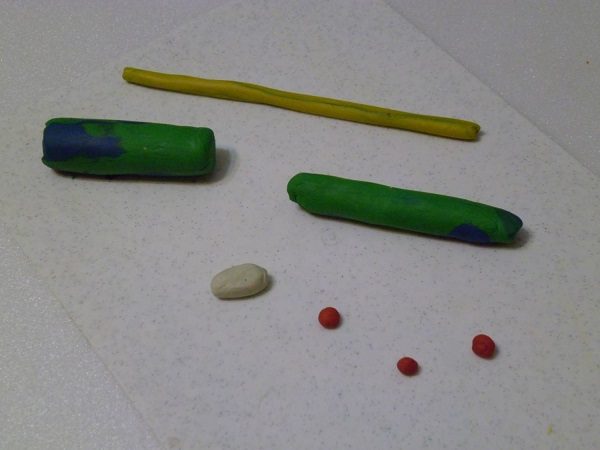 Заготовки для корпуса и крыльев оборачиваются жёлтым жгутом.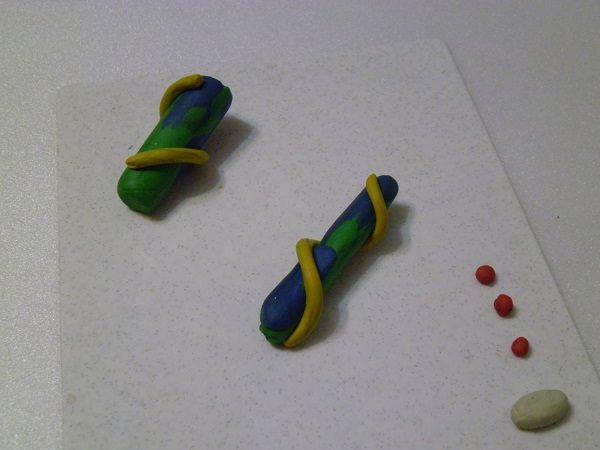 Затем детали для хвоста (отщипывается кусочек от корпуса) и крыльев нужно раскатать, чтобы цвета смешались. У корпуса одна сторона немного отгибается верх.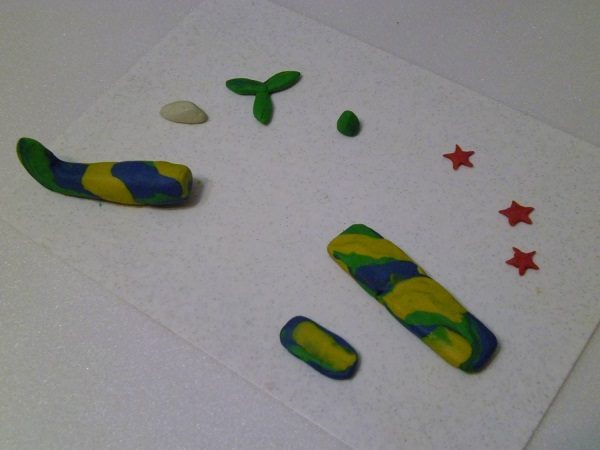 Из красного пластилина изготавливаются три звёздочки. К корпусу внизу крепится плоская деталь — получаются крылья. К хвосту самолёта снизу присоединяется маленькая плоская деталь — пропеллер. Осталось прикрепить звёзды на крылья и хвост, а также белый треугольный элемент к корпусу — и поделка готова.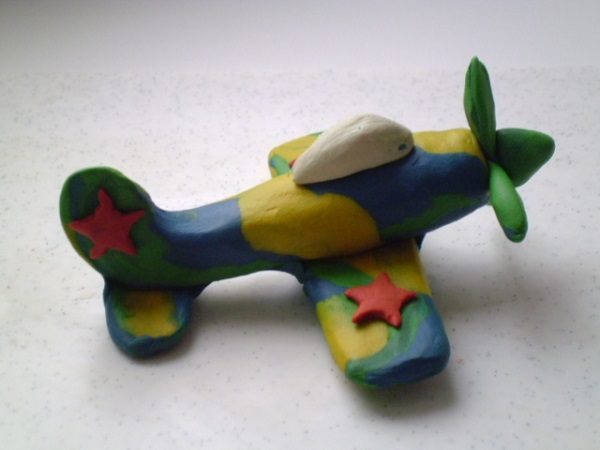 Чем ты сегодня занимался?Что тебе понравилось больше всего?